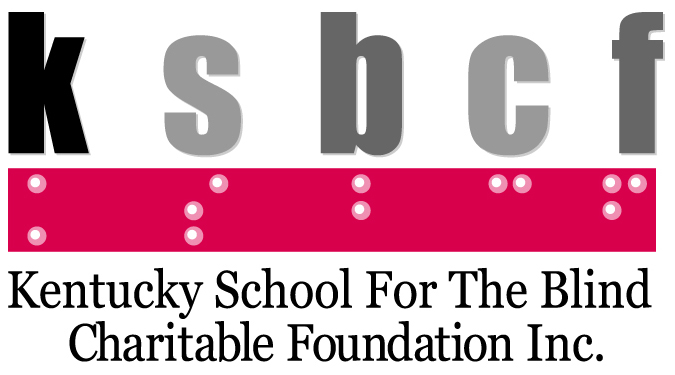 Kentucky School for the Blind Charitable FoundationA 501(c)(3) non-profit organizationBluegrass BashSponsorship PackagesFriday, September 30, 2022 ~ Farmington Historic Home ~6:00pm Cocktails and Silent Auction ~ 7:15 pm Dinner$100 per person by Sept. 2/$125 after Sept. 2 ~ $1,000 table of 10 by Sept. 2/$1,250 after Sept. 2Join us for a celebration of the Bluegrass Bash, an annual fundraising event that includes dinner, drinks, auctions, and music to benefit the Kentucky School for the Blind Charitable Foundation.  This year’s event will be held at Farmington Historic Home’s beautiful grounds and will feature a Bluegrass themed celebration with dinner, drinks, music, games, and fun for all! The gala also includes entertainment and auctions.  Proceeds support the Charitable Foundation’s mission to make a difference in the education, independence, and quality of life for blind and visually impaired students and individuals in Kentucky.Sponsorship PackagesTable Sponsor - $150Recognition on table number sign – “This table sponsored by _____”Recognition on sponsor signageListing on event page Table Centerpiece Sponsor - $250Recognition on or near the floral centerpiece on each tableListing on KSBCF website – www.ksbcf.org and all social mediaRecognition on sponsor signageGift Bag Sponsor - $500Recognition on the gift packaging provided at each place settingListing on KSBCF website – www.ksbcf.org and all social mediaRecognition on sponsor signageTwo tickets to eventReception Sponsor - $1,000Recognition on event invitation and promotional materials Listing on KSBCF website – www.ksbcf.org 1 social media post on KSBCF accountRecognition on sponsor signage in and around the reception/silent auction areaAcknowledgement announced by emcee or KSBCF representative during the eventFour tickets to event Event Title Sponsor - $3,000Recognition on event invitation and all promotional materialsListing on KSBCF website and event page3 social media posts on KSBCF accountsTitle event sponsor recognition on all event signageAcknowledgement announced by emcee or KSBCF representativeTable for ten at eventAuction ItemsGift certificates and product donations are greatly appreciated and will help us raise much-needed funds for educational tools and scholarships. Businesses, organizations, and individual donors will receive a letter acknowledging their generous donation, and will be recognized on event signage and on the KSBCF website.  Thank you for your support!To make a donation, please visit www.ksbcf.org or please make checks payable to:Kentucky School for the Blind Charitable Foundation214 Haldeman Ave, Louisville, KY 40206For more information, please contact us:  (502) 897-3990 or nroth@ksbcf.org